Схема 53к приложению 2к постановлению Администрациигорода Ханты-Мансийскаот____ №____Территория казенного общеобразовательного учреждения Ханты-Мансийского автономного округа – Югры «Ханты-Мансийская школа для обучающихся 
с ограниченными возможностями здоровья»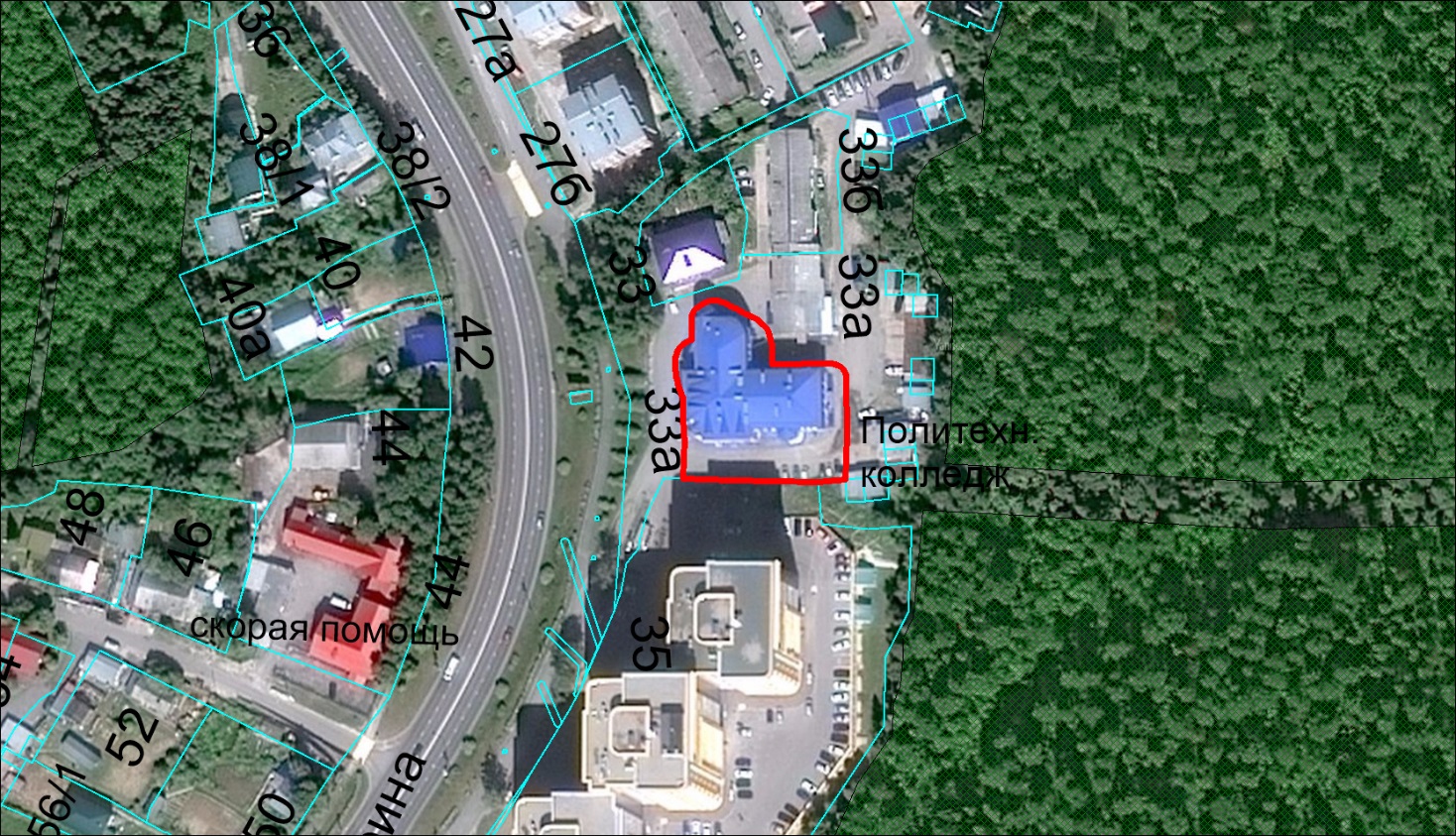 